บว.414บัณฑิตวิทยาลัย มหาวิทยาลัยศรีนครินทรวิโรฒแบบขอออกหนังสือรับรอง ขอความอนุเคราะห์เก็บข้อมูลเพื่อการวิจัย----------------------------------------เรียน คณบดีบัณฑิตวิทยาลัยข้าพเจ้า (นาย/นาง/นางสาว) ................................................. นามสกุล  ....................................................
รหัสประจำตัวนิสิต ....................................... นิสิตระดับ  ( )  ปริญญาเอก  ( )  (ปริญญาโท - เอก  ( )  ปริญญาโท
หลักสูตร ....................................... สาขาวิชา ........................................... แขนง .....................................................
คณะ/สถาบัน/สำนัก ……....................……………..……. E-mail …………...........………………… โทร. .....………..…………(   )  ปริญญานิพนธ์		(   )  สารนิพนธ์ขณะนี้ข้าพเจ้าได้ส่งเค้าโครงปริญญานิพนธ์และเค้าโครงสารนิพนธ์ที่บัณฑิตวิทยาลัยแล้ว
เมื่อวันที่ .............. เดือน ....................................... พ.ศ. ..................................ชื่อเรื่องปริญญานิพนธ์ / สารนิพนธ์ (ภาษาไทยและกรุณาเขียนตัวบรรจง)...................................................
........................................................................................................................................................................................................................................................................................................................................................................โดยมี อาจารย์ที่ปรึกษาปริญญานิพนธ์ / อาจารย์ที่ปรึกษาสารนิพนธ์ คือ................................................................................... อาจารย์ที่ปรึกษาหลัก/ อาจารย์ที่ปรึกษาสารนิพนธ์................................................................................... อาจารย์ที่ปรึกษาร่วม (ถ้ามี)................................................................................... อาจารย์ที่ปรึกษาร่วม (ถ้ามี)ข้าพเจ้ามีความประสงค์จะขอหนังสือรับรองจากบัณฑิตวิทยาลัย เพื่อขอความอนุเคราะห์จากบุคคลหรือหน่วยงานที่ได้ติดต่อเป็นการภายในเรียบร้อยแล้วจึงเรียนมาเพื่อโปรดพิจารณาลงชื่อนิสิต........................................................................(........................................................................)วันที่ ............ เดือน ..................... พ.ศ. ...........หมายเหตุ  1. นิสิตที่ประสงค์จะขอเก็บข้อมูลเพื่อการวิจัย โปรดกรุณาติดต่อกับหน่วยงานสถานที่นั้น เป็นการภายในให้ทราบก่อนทุกครั้ง เพื่อความสะดวกของนิสิต2. เพื่อความรวดเร็ว นิสิตสามารถกรอกข้อมูลในร่างจดหมายตามเอกสารแนบ และส่ง E-mail มาที่ gradacademic01@g.swu.ac.th นิสิตจะได้รับเอกสารทาง E-mail ภายใน 7 วันทำการหลังจากได้รับการตอบรับจากบัณฑิตวิทยาลัย 1.ชื่อหน่วยงานที่ต้อการเก็บข้อมูล...............................................................................................................................ตำแหน่งผู้บริหารของสถานที่ที่ต้องการเก็บข้อมูล.................................................................................................1.1 ขอความอนุเคราะห์ดำเนินการเก็บข้อมูลเพื่อการวิจัย ดังนี้1.1.1  ขอใช้สถานที่เพื่อเก็บข้อมูล (ระบุรายละเอียดสถานที่ที่จะเก็บข้อมูล)......................................................................................................................................................................................................................................................................................................................1.1.2  เครื่องมือที่ใช้ในการเก็บข้อมูลเพื่อการวิจัย(   ) แบบทดสอบ เรื่อง……............................................................................................................................................................................................................................................................................(   ) แบบสอบถาม เรื่อง................................................................................................................................................................................................................................................................................(   ) แบบสัมภาษณ์ เรื่อง	..........................................................................................................................................................................................................................................................................(   ) แผนการสอนหรือแผนการจัดการเรียนรู้ ..............................................................................................................................................................................................................................................(   ) เอกสารอื่นๆ นอกเหนือจากที่ระบุ (ถ้ามี) .............................................................................................................................................................................................................................................1.2 กลุ่มตัวอย่างที่จะขอเก็บรวบรวมข้อมูลเพื่อการวิจัย(   ) นิสิต / นักศึกษา ระดับ ............................... สาขาวิชา .............................................................ชั้นปีที่ ................ ภาคปกติ / พิเศษ จำนวน ................ คน หรือจำนวน ................ ห้องเรียน(   ) นักเรียนระดับ.................... ชั้น ......... จำนวน .............. คน หรือจำนวน ................ ห้องเรียน(   ) ผู้บริหาร ...............................................................................................................................................................................................................................................................................................(   ) อื่น.ๆ โปรดระบุ ....................................................................................................................................................................................................................................................................................(   ) ช่วงระยะเวลาการเก็บข้อมูล เพื่อการวิจัย  ...............................................................................ตั้งแต่ เดือน............................. พ.ศ. ...................ถึงเดือน..................................... พ.ศ. ...................1.3 ข้อมูลที่แตกต่างจาก ข้อ 1.2 โปรดระบุรายละเอียดให้ชัดเจน.........................................................................................................................................................................................................................................................................................................................................................................................................................................................................................................................................................................................................	วันที่ ........................................เรื่อง   ขอความอนุเคราะห์เก็บข้อมูลเพื่อการวิจัยเรียน   .................ถึงตำแหน่งหัวหน้าหน่วยงาน.................เนื่องด้วย (นาย/นาง/นางสาว) .....................................................................................................................นิสิตระดับปริญญา ....................... สาขาวิชา .............................................................................................................มหาวิทยาลัยศรีนครินทรวิโรฒ ได้รับอนุมัติให้ทำปริญญานิพนธ์/สารนิพนธ์  เรื่อง “.....................................................................................................................................................................................................................................โดยมี ....... (พิมพ์ชื่ออาจารย์ที่ปรึกษาปริญญานิพนธ์/สารนิพนธ์) ........................................................................เป็นอาจารย์ที่ปรึกษาปริญญานิพนธ์/สารนิพนธ์ในการนี้ นิสิตขอความอนุเคราะห์เก็บข้อมูล โดยใช้ ...................................................................................................กับ ..............................................................................................................................................................................เพื่อเป็นข้อมูลในการวิจัย และขอใช้สถานที่ ...............................................................................................................ระหว่างเดือน .............................................................................................................................................................ทั้งนี้ นิสิตจะเป็นผู้ประสานงานในรายละเอียดดังกล่าวต่อไป 	จึงเรียนมาเพื่อโปรดพิจารณาขอความอนุเคราะห์ให้(นาย/นาง/นางสาว)......................................................และขอขอบพระคุณมา ณ โอกาสนี้	ขอแสดงความนับถือ	(.................................................................)	(.................................................................)สำนักงานคณบดีบัณฑิตวิทยาลัยโทร. 0 2649 5064   หมายเหตุ : สอบถามข้อมูลเพิ่มเติมกรุณาติดต่อนิสิต โทรศัพท์ ...............................ที่ อว 8718/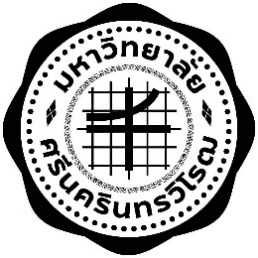 บัณฑิตวิทยาลัย  มหาวิทยาลัยศรีนครินทรวิโรฒ  
114  สุขุมวิท 23  แขวงคลองเตยเหนือเขตวัฒนา  กรุงเทพฯ   10110